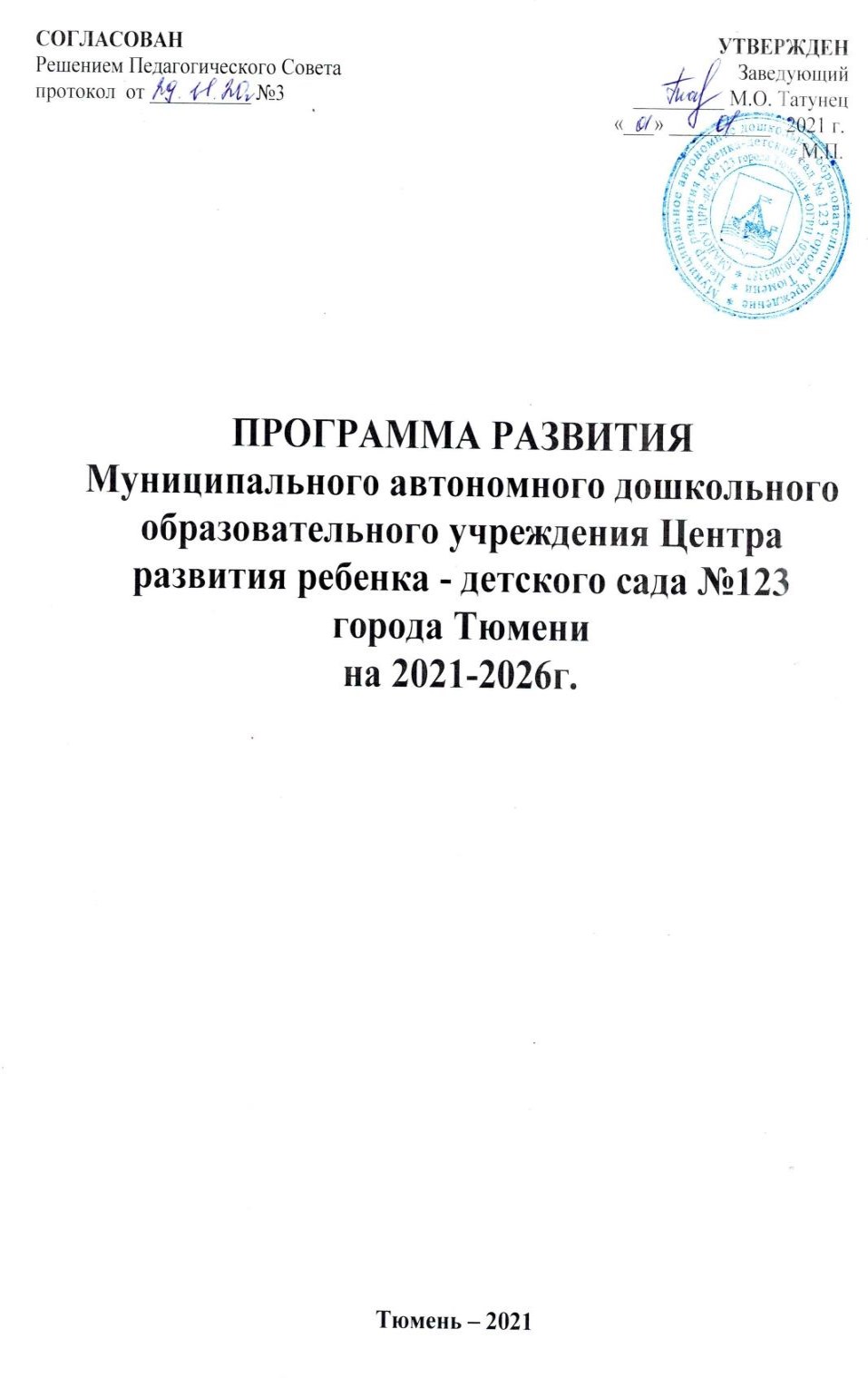 Содержание программыВведение1.Паспорт Программы развития на период 2021 – 2026 гг. 2.Краткая информационная справка о ДОУ 3.Проблемный анализ состояния ДОУ3.1Анализ внешней среды 3.2Анализ внутренней среды 4.Концепция развития ДОУ 5.Принципы реализации концепции 6.Стратегии развития ДОУ7.Цели и задачи Программы развития 8.Ожидаемые результаты 9.Мероприятия и условия их реализации10.Угрозы и риски реализации Программы11. Обоснование объема финансовых ресурсов2ВведениеАктуальность разработки программы развития МАДОУ детского сада № 123 города Тюмениобусловлена изменениями в дошкольном образовании, связанными с вступлением в силу Закона	«Об	образовании	в	Российской	Федерации»	и	введением	федерального государственного стандарта дошкольного образования. Закон «Об образовании в Российской Федерации» признает дошкольное образование как новый уровень общего образования в России, тем самым определяетзначимость системы дошкольного образования.Важной задачей является усиление образовательного потенциала дошкольного учреждения, поддержка разнообразия детства, построение образовательной деятельности на основе взаимодействия взрослых с детьми, ориентированного на интересы и возможности каждого ребенка	и	учитывающее	социальную	ситуацию	его	развития,	обеспечение индивидуализированного психолого-педагогического сопровождения каждого воспитанника. В современных условиях, МАДОУ представляет собой открытую и развивающуюся систему, в которой ребенок рассматривается как субъект в собственном образовательном процессе, на развитие которого он активно влияет. В стандартах образовательный процесс опирается непосредственно на детский опыт обучения, что в широком смысле влечет за собой социальную и культурную включенность детей в образовательный процесс. Основным результатом её жизнедеятельности должно стать успешное взаимодействие с социумом, осваивая которое дошкольное образовательное учреждение становится мощным средством социализации личности.Одной из наиважнейших управленческих функций в образовании является прогнозирование деятельности образовательного учреждения. И это в первую очередь относится к разработке и реализации программы развития дошкольного учреждения.Необходимость введения данной программы, также обусловлена пересмотром содержания образования в МАДОУ, разработкой и внедрением новых подходов и педагогических технологий.Программа создана с учетом запросов родителей и социума на дошкольное образование обучающихся в МАДОУ детский сад № 123 города Тюмени.Мониторинг запросов родителей в сфере образования показал, что родители предпочтение отдают программам подготовки детей к школьному обучению, а не формированию у них компетентностей и личностных качеств. Недостаточная информированность родителей о современных целях и вопросах дошкольного образования определяют использование новых формвзаимодействия ДОУ и семьи, в реализации программы. Наиболее полезными формами совместной работы, с точки зрения родителей, являются: индивидуальные консультации, практические семинары, родительские собрания с открытыми показами мероприятий. В ходе сотрудничества, примерно большая часть родителей хотели бы повысить степень своей компетентности в знаниях о своём ребёнке. Разрабатывая пути обновления педагогического процесса, учитывались запросы родителей, интересы детей, профессиональные возможности педагогов.Необходимость введения дополнительных образовательных услуг так же предусмотрена в Программе, с целью вовлечения детей в различные виды деятельности, творческие занятия, спортивные мероприятия, в ходе которых они, накапливая эмоционально - чувственный опыт учатся придумывать, сочинять, понимать и осваивать новое, быть открытыми и способными выражать собственные мысли, уметь принимать решения и помогать друг другу.Программа развития отражает приоритетные направления развития учреждения. В целом она носит инновационный характер и направлена на развитие образовательного учреждения, достижения результатов деятельности образования к потребностям ребенка.	3Программа развития МАДОУ д/с № 123 на 2021-2026 гг. является управленческим документом и после утверждения является обязательным для исполнения всеми участниками образовательных отношений.41.	 ПАСПОРТ ПРОГРАММЫ РАЗВИТИЯНаименование ПрограммыИсполнители ПрограммыРазработчики программыОбоснования для ПрограммыПрограмма развития муниципального автономного дошкольного образовательного учреждения центра развития ребенка детского сада № 123 города Тюмени на2021– 2026 годыАдминистрация, педагогический коллективДОУ, обслуживающий персонал,родительская общественностьТатунец Марина Олеговна, заведующий;Кондратьева Татьяна Ивановна, заместитель заведующегоФедеральные нормативные документы - Конституция РФ;- Закон «Об образовании» в РоссийскойФедерации» от 29 декабря 2012 года N 273-ФЗ;- Конвенция о правах ребенка. (Генеральнаяассамблея ООН 5 декабря 1989 года, ратифицированаВерховным Советом СССР 13.06.1990);- Национальная доктрина образования в РФ (до2025г.);- Федеральный закон от 24 июля 1998 г. N124-ФЗ "Об основных гарантиях прав	ребенка	в Российской Федерации";- Федеральный государственныйобразовательный стандарт дошкольного образования (далееФГОС ДО). Утвержден Приказом Министерстваобразования инауки РФ от 17 октября 2013 года №1155.- Письмо Минобрнауки России от 21.11.2010 №03-248 «О	разработке Основнойобщеобразовательнойпрограммы дошкольного образования»;-Режим дня детей в детском саду разработан на основе Санитарных правил и нормативов СанПин1.2.368521 «Гигиенические нормативы и требования к обеспечению безопасности и безвредности для человека факторов среды обитания» раздел VI «Гигиенические нормативы по устройству, содержанию и режиму работы организаций воспитания и обучения, отдыха и оздоровления детей и молодежи», «Требования корганизации образовательного процесса»-Об	утверждении	профессионального	стандарта (педагогическая деятельность в сфере дошкольного, общего, среднего общегообразования) (воспитатель, учитель)» ПриказМинтрудаРоссии № 544 от 18.10.2013г.Региональные нормативные документы«Педагог начальногоцель программы- Закон Тюменской области от 05.07.2013№63 «О регулировании отдельных отношений в сфере Образования в Тюменской области»(принятТюменской областной Думой 27.06.2013)Реализация основной образовательной программы ДОУСоздать условия для повышения качества образовательного процесса, максимально     обеспечивающего     здоровьесбережение,     развитие     и5Задачисаморазвитие воспитанников как успешного обучения в школе и повышение социального статуса дошкольного учреждения-Совершенствовать и развивать самоуправления в ДОУ и модели образовательного учреждения в соответствии с запросами социума, повышение	качества	образовательных	услуг,	обеспечивающих конкурентноспособность.-Скорректировать оюразовательный процесс в соответствии с ФГОС и основной образовательной программой дошкольного образования для обеспечения разностороннего развития с учетом потребностей и индивидуальных возможностей детей-Создавать	психолого-педагогические	и	социальные	условия способствующие	развитию	интелектуально-личностностного потенциала и создание ситуации успешности каждого ребенка.-Повысить уровень состояния физического здоровья детей посредством совершенствования	материально-технических,	кадровых	и организационно-методических условий- Повышать уровня профессиональной компетентности педагогов.-Расширить	взаимодействие	с	социумом	(семьей,	школой, социокультурной средой города.-Обогащать предметно-развивающую и материальную-техническуюЦелевые индикаторы (показатели) значенияПрограммыбазу ДОУ согласно современным требованиям.-Использование	информационных	технологий	(сети	Интернет), сотрудничество с организациями на разных уровнях.-Рост численности педагогов, участвующих в программах повышения квалификации (100%).Динамика педагогической	компетентности педагогов (100%).-Соответствие требованиям ФГОС ДО (100%).-Здоровье, посещаемость, заболеваемость(индекс здоровья не менее28,4%).-Увеличение	количества	родителей,	вовлечённых	в разнообразные формы взаимодействия с ДОУ (до 70%).Этапы и сроки реализации программыСтруктура программыПрограмма реализуется в один этап: 01.01.2021-31.12.2025г.- Паспорт Программы- Информационная справка об учреждении- Анализ состояния и прогноз тенденцийизменения значимой для ДОУ внешней социальной среды и адресуемого ДОУсоциального заказа- Концептуальные основания программыразвития - Стратегия направления реализации программы- Основные мероприятия по реализациипрограммы развития План реализации ПрограммыИсточники финансирования Программы-Бютжетное финансирование-Платные образовательные услугиПорядок	Корректировка	Программы развития осуществляется6управления реализацией программыПорядок контроля результатов реализации программыОжидаемые результаты реализации ПрограммыПедагогическим	советом. Управление программы осуществляется заведующим МАДОУ ЦРР д/с№123 г.Тюмени.Контроль осуществляется ежегодно в мае.Форма- отчет о результатах освоения программы развития.Функционирование ДОУ как открытой, динамичной, развивающейся системы, обеспечивающей свободный доступ ко всей необходимой информации о своей деятельности.Соответствие образовательного процесса и образовательных услуг требованиям стандарта качества образования.Положительная динамика состояния физического и психического здоровья детей. Снижение заболеваемости, приобщение дошкольников к здоровому образу жизни.Повышение профессиональной компетентности педагогов.Мотивация	родителей	к	взаимодействию	с	ДОУ,	реализация просветительских, творческих и досуговых программ для семей воспитанников.Современная предметно-развивающая среда и матеиально-техническая база, способствующая развитию личности ребенка, в том числе с ОВЗ.Реализация планов сотрудничества с социокультурными учреждениями. Создание эффективной системы управления качеством дошкольного образования72.КРАТКАЯ ИНФОРМАЦИОННАЯ СПРАВКА О	ДОУ.Наименование организацииМуниципальное	автономное	дошкольное образовательной образовательное учреждениеЦентр развития ребенка - детский сад № 123 города ТюмениРуководительАдрес места нахожденияТелефон, факсАдрес электронной почтыТатунец Марина Олеговна625031, Российская Федерация, город Тюмень, улица Ватутина, дом 18корпус 1.Тел/факс 8(3452)47-37-55,тел. 8(3452) 47-30-90 (бухгалтерия). detsad123@obl72.ruУчредительДата созданияДепартамент образования Администрации города Тюмени1979 г.Лицензия	От 05.11.2015г, серия 72 Л01 №0001521Муниципальное автономное дошкольное образовательное учреждение Центр развития ребенка – детский сад №123 города Тюмени образован в результате реорганизации 24.09.2015г.путем присоединения МАДОУ ЦРР – д/с №113 города Тюмени, расположенном по адресу: 625031, г. Тюмень, ул. Ватутина, 20, корпус 1, с МАДОУ ЦРР – д/с №123 городаТюмени, расположенном по адресу: 625031, г. Тюмень, ул. Ватутина, 18, корпус 1. УчрежденияРасположены	в	непосредственной	близости	друг	от	друга,	имеют	многолетнее сотрудничествов целях создания оптимальных условий обеспечения доступности дошкольного образования, чтопозволяет в полной мере удовлетворять запросы населения в сфере образовательных услуг.Муниципальное автономное дошкольное образовательное учреждение Центр Развития	ребенка детский сад №123	города Тюмени осуществляет руководство и управление в соответствии с законодательством Российской ФедерациииУставом учреждения.Виды деятельности, осуществляемые автономным учреждением Основными видами деятельности Учреждения являются:	Реализация образовательных программ дошкольного образования.	Осуществление присмотра и ухода за детьми дошкольного возраста.	реализация дополнительных образовательных	программ	и	оказание дополнительных образовательных услуг (при наличии муниципального задания Учредителем)	реализация адаптированных образовательных программ	Оказание	логопедической	помощи	воспитанникам	(при	наличии муниципального заданияУчредителем).	Организация питания воспитанников и работников.8Дополнительными видами деятельности Учреждения являются:	Реализация	дополнительных	общеразвивающих	программ	(не предусмотренных муниципальным заданием Учредителя).	Услуги, сопровождающие образовательный процесс:а)	консультации	для	родителей	(законных	представителей) воспитанников сприглашением специалистов;б) проведение индивидуальных праздников и развлечений, организация экскурсий; д) проведение и организация театральных, зрелищных и цирковых представлений;	Услуги в сфере коррекции недостатков в физическом и (или) психическом развитии	детей	(консультации	психолога;	психологические	тренинги; психологическое тестирование с комментариями и рекомендациями; логопедические услуги).	Оздоровительные услуги (кислородный коктейль, соляная комната).	Услуги	общественного	питания	(организация	питания	работников Учреждения,      организация	питания	детей,	осуществляемая      за      рамками муниципального задания учредителя).Услуги по проведению семинаров, конференций, мастер-классов, стажировок педагогических работников, работников образовательных организаций.За последние годы состояние материально – технической базы значительно улучшилось. Произведены ремонты групповых помещений корп1 (7,10), кор2 (4,7,10), приобретены теневые навесы на игровые площадки корп1(12), корп2(1,7,9), приобретены новые игровые пособия и оборудование, частично созданы условия для посещения учреждения маломобильными гражданами и посетителям с особыми возможностями здоровья.Контингент воспитанников:Общая численность воспитанников -875 человек. Многодетных семей -86/10%, неполных семей-80/9,2% опекаемых -2/0,3%, инвалидов – 5/0,6%, детей с ОВЗ -66/7,5%.Вывод: Ежегодно наблюдается тенденция по увеличению числа воспитанников из неполных и многодетных семей. Для данных семей представляется желательным оказаниепсихолого-педагогического сопровождения или помощи.Необходимо расширить спектр услуг по оказанию логопедической помощи детям.С 2019 года в учреждении работает консультационно – методический пункт для детей до 1,5 лет (не посещающих дошкольное учреждение), который посещают 15 детей их родители.Сведения о наличии видов направленности групп:Виды	2018	2019	2020	2021 2022	2023 2024 2025 группгруппы общеразвивающей 21	21	21 направленности с 3 до 7 летиз них: группыкомбинированной	3	3	3 направленности длядетей с ОВЗ с 3 до 7 летитого	24	24	2420	20	20	20	204 4	4	4	424	24		24	24	24 Перспектива9Мониторинг состава детей показал, что в учреждении ежегодно увеличивается количество детей с ОВЗ, для работы с ними требуются специальные условия, в 2021 году планируется открытие еще одной комбинированной группы в корпусе 2.Сведения о педагогическом составе и кадровом обеспечении выполнения задач Программы:Должность	Кол -воОбразовател ьный уровеньКвалификаци онная категорияПедагогическ ий стажСтаж работы в занимаемой должностиСтарший	1 воспитательВоспитатели	38Педагог	– 1 психологМузыкальный	2 руководительВысшее профессион альное Высшее профессион альное - 19 среднее профессион альное - 19 Высшее профессион альное Высшее профессион альное -2высшаяВысшая-13 Первая –13 Соответствие занимаемой должности – 8Б /кПервая-1 Высшая-123 годаДо 5 лет – 8 До 10 лет – 8 До 20 лет – 12 Свыше 20 лет – 10-3 годаСвыше 20 лет – 15 годаДо 5 лет – 8 До 10 лет – 8 До 20 лет – 12 Свыше 20 лет – 101год3 годаСвыше 20 лет – 1Учитель-логопед	4Инструктор	по 2 физическойкультуреВысшее профессион альное -4 Среднее профессион альное-2СЗД-2 б/к-2Высшая-1 СЗД-1До 5 лет-3Свыше20 лет-1До 5 лет-1До 5 лет-3Свыше 20 лет-1До 5 лет-1Проведённый анализ структуры кадрового состава Учреждения, позволяет констатировать, что в Учреждении трудится стабильный, профессионально подготовленный, творческий коллектив.	Большинство	педагогов	ориентированы	на	достижение	высоких профессиональных результатов, позитивно настроены на работу, в системе занимаются самообразовательной деятельностью, направленной на повышение методического уровня. Все педагоги работают над методической темой, используя элементы современных образовательных технологий. Педагоги награждены грамотами и благодарственными письмами Министерства образования и науки Российской Федерации, Городской Думы, Областной Думы.3.ПРОБЛЕМНЫЙАНАЛИЗ СОСТОЯНИЯ ДОУУправление МАДОУ детского сада № 123 города Тюмени строится на принципах единоначалия и самоуправления, обеспечивающих государственно-общественный характер управления. Структура управления МАДОУ состоит из двух блоков и представляет собой совокупность административного и общественного управления. Деятельность общественного управления регламентируется Уставом и Локальными актами Учреждения.I– блок Общественное управление представлен:10Общее собрание работниковВ состав общего собрания работников входят все работники Учреждения. Общее собрание является постоянно действующим органом управления. Общее собрание работников вправе принимать решения. Решение, принятое общим собранием Учреждения в пределах своей компетенции, не противоречащее действующему законодательству Российской Федерации, является обязательным для исполнения всеми работниками УчрежденияПедагогический советПедагогический совет создан в целях развития и совершенствования образовательного процесса в Учреждении. В состав Педагогического совета Учреждения входят все педагогические	работники, могут	входить	родители	(законные	представители) воспитанников.Совет родителейСовет родителей является выборным органом. Организует деятельность в течении учебного года. Содействует	в организации	работы	с родителями	(законными представителями), участвует вразработке и согласовании локальных актов Учреждения, входит в состав комиссий, принимает участие в вопросах контроля по плануУчрежденияНаблюдательный советДеятельность наблюдательного совета основывается на принципах безвозмездности участия в его работе, коллегиальности принятия решений, гласности. К компетенции наблюдательно	совета	относится	рассмотрение:	предложения	Учредителя	или заведующего учреждением о внесении изменений в устав Учреждения; предложения Учредителя или заведующего учреждением о создании и ликвидации филиалов учреждения; о реорганизации; проект плана ФХД; рассмотрение отчета о деятельности Учреждения и др.Профсоюзный комитетВ детском саду функционирует первичная профсоюзная организация. Первичная профсоюзная организация создана в целях защиты прав работников Учреждения, согласования	при	разработке	и	утверждении	Локальных	нормативных	актов, общественного контроля по соблюдению требований Законодательства.II– блок Административное управление, имеет многоуровневую структуру:I уровень заведующий детским садомЗаведующий учреждением без доверенности действует от имени Учреждения, в том числе представляет его интересы и действует от его имени. Утверждает структуру и штатное расписание	Учреждения,	утверждает	план	ФХД,	регламентирующие	деятельность учреждения внутренние документы, локальные, нормативные акты. В пределах своей компетенции издает приказы и дает указания, обязательные для исполнения всеми работниками     Учреждения;     распоряжается     в     установленном	порядке     имуществом Учреждения; заключает договоры в том числе и трудовые с работниками Учреждения; выдает доверенности, открывает лицевые, расчетные счета; осуществляет иные права и обязанности.Управленческая деятельность заведующего обеспечивает материальные, организационные, правовые, социально	психологические	условия	для реализациифункции управления жизнедеятельностью и образовательным процессом в ДОУ, утверждаетстратегические документы (Образовательную программу, Программу развития и другие).Непосредственное управление деятельностью МАДОУ осуществляет заведующий.11II уровень – заместитель заведующего, старший воспитатель, главный бухгалтер, заведующий хозяйствомКурируют вопросы методического и материально-технического обеспечения учебно-воспитательного, инновационную деятельность. Объект управления – часть коллектива согласно функциональным обязанностям.III уровень - воспитатели, специалистыОрганизуют учебно-воспитательный и коррекционно-развивающий процессы, создают условия для успешного и качественного образования, воспитания и развития воспитанников, взаимодействуют с родителями воспитанников. Объект управления третьего уровня – дети и их родители.IV уровень – обслуживающий персоналУправление в МАДОУ детском саду № 123 города Тюмени осуществляется комплексно, т. е. выполняются все функции управленческой деятельности в своей взаимосвязи: аналитико-диагностическая,	мотивационно	-	стимулирующая,	планово-прогностическая, организационно- исполнительская, контрольно-оценочная, регулятивно-организационная. Развиваются самоуправление через делегирование полномочий, что в большей мере привлекает к управленческой деятельности воспитателей и специалистов. Механизм управления нацелен на обеспечение единства действий, координации и согласованности всех субъектов образовательного процесса: детей, родителей и педагогов, а также на стимулировании деятельности сотрудников, экономию ресурсов и времени. Создана атмосфера, в которой приоритет отдается гуманным отношениям, доверию, возможностям личностного роста. Это позволяет успешнее прогнозировать и обеспечивать личностный рост педагогов и детей и проектировать дальнейшие перспективы развития учреждения.Основой решения проблемы качества образования на уровне ДОУ, в соответствии с Программой развития учреждения, является проектирование и внедрение системы управления качеством образовательного процесса.В детском саду существует достаточно эффективная, профессиональная, компетентная система административного и оперативного управления коллективом.В детском саду практикуется: материальная и моральная поддержка инициативы работников, регулярное проведение консультаций, детальное обсуждение порядка работы, разработка и внедрение правил и инструкций.Управление детским садом осуществляется на основании нормативно-правовых актов, касающихся организации дошкольного образования:	федерального уровня 	регионального уровня	муниципального уровня 	внутрисадового уровня.Анализ основных направлений и показателей деятельности детского сада в динамике осуществляется	по	данным	аналитических	справок.	Функция	планирования основывается насистемном подходе. Ежегодно на основе анализа работы дошкольного образовательного учреждения за истекший период составляется годовой план работы на учебный год, который охватывает все стороны учебно-воспитательной работы ДОУ и предусматривает ее непрерывностьи последовательность.Календарные	и	индивидуальные	планы	работы	конкретизируют	долгосрочное планирование по выбору оптимальных путей, средств и методов, а также по определению основных видов деятельности, мероприятий, подбору и расстановке конкретных исполнителей, сроков исполнения для получения планируемого результата в целом.Объектом организационной деятельности являются все участники педагогического процесса, сотрудники, дети и их родители. Организация их совместной деятельности, установление взаимоотношений для объединения их усилий в процессе выполнения плана работы детского сада, осуществляется через организационную функцию управления.12Управленческие функции регулирования и контроля проходят через разные виды, формы и методы контроля по основным направлениям жизнедеятельности учреждения для решения его уставных целей и задач.3.1. Анализ внешней средыУчреждение расположено в центре Микрорайона им. Ватутина, инженерная инфраструктура застройка жилых домов 60 -70 –х годов. Экологически благополучный район. В близи месторасположения Учреждения находится парк им Ю.А. Гагарина. Промышленные объекты отсутствуют. Учреждение находится внутри жилого массива, преимущественно состоящего из Многоэтажных домов, частного сектора, общежитий. Ближайшими объектами социального партнёрства являются: МАДОУ ЦРР - детский сад №№ , 133, 172 города Тюмени, МАОУ лицей № 81 города Тюмени, детско-юношеская библиотека № 4, детский гимнастический центр, детская школа искусств им В.В. Знаменского, учреждение дополнительного образования «Еврошкола».К микроучастку детского сада относятся несколько жилых домов пансионного типа, в которых проживают иностранные граждане, поэтому разработан и реализуется план по формированию толерантности и этики межнациональных отношений у дошкольников. Детей дошкольного возраста, проживающих на территории, закрепленной за учреждением достаточно для выполнения муниципального задания. В учреждении много детей из многодетных семей, растет количество детей с особыми образовательными потребностями. Для координации работы детского сада и семьи разработан проект «Мы разные, но мы вместе».3.2. Анализ внутренней средыОрганизационно правовое обеспечение деятельности ДОУ:Детский сад имеет единую нормативно-правовую базу: локальные и нормативные акты; положения; лицензии на образовательную и медицинскую деятельность; оформлено свидетельство на право оперативного управления объектами недвижимости и др.Вывод: В ДОУ разработана нормативно–правовая база. Помещения:Анализ обследования состояния зданий и помещений показал, что помещения обоих корпусов нуждаются в косметическом ремонте. Территория и само здание нуждается в ремонте (крыльца, бордюр, холодный тамбур, отмостка, цоколь, ограждение участков.) Вывод: Материально-техническое состояние образовательного учреждения может быть оценено как удовлетворительное, но требующее серьезного ремонта по некоторым позициям.Управление:Управление Образовательным Учреждением осуществляется в соответствии с действующим законодательством и Уставом на основе принципов единоначалия и коллегиальности. Руководство деятельностью ДОУ осуществляется заведующим ДОУ, который несет ответственность за деятельность учреждения.Вывод: управление коллективом после реорганизации идет достаточно эффективно, но требуются корректировки по участию старшего воспитателя в работе с коллегами второго корпуса.Контингент воспитанников:Общая численность воспитанников -860 человек., 15 детей в КМП. Многодетных семей -117, неполных семей-71, опекаемых -5, инвалидов -3, детей с ОВЗ -87 детей с умственной отсталостью-1 ребенок, с расстройством аутистического спектра -1 ребенок, дети с диагнозом ЗПР-5 детей.Вывод: Ежегодно наблюдается тенденция по увеличению числа воспитанников из неполных и многодетных семей. Для данных семей представляется желательным оказание психолого-педагогического сопровождения или помощи.Необходимо расширить спектр услуг по оказанию логопедической помощи детям.Результативность образовательной деятельности, кадровый потенциал:Специфика дошкольного детства (гибкость, пластичность развития ребенка, высокий разброс13вариантов	его	развития,	его	непосредственность	и	непроизвольность),	отсутствие возможности	вменения     ребенку     какой-либо	ответственности	за	результат	делают неправомерными требования от ребенка дошкольного возраста конкретных образовательных достижений и обусловливают определения результатов освоения образовательной программы в виде целевых ориентиров.Целевые ориентиры дошкольного образования представляют собой социально-нормативные возрастные характеристики возможных достижений ребенка на этапе завершения уровня дошкольного образования.Целевые ориентиры Программы выступают основаниями преемственности дошкольного и начального общего образования и предполагают формирование у детей дошкольного возраста предпосылок к учебной деятельности на этапе завершения ими дошкольного образования. Результативность работы подтверждается наличием призовых мест, наград у педагогов и детей детского сада в рамках городских проектов «Дошкольникам о войне»-3 место, «Питание и здоровье-2место, «город герой»-3,4 место, «Читающая семья»- диплом призера. Успешным стало участие в городском конкурсе «Воспитатель года-2021»- 1 место на городском и областном этапе.	Региональный конкурс «Город мастеров»- 2 место, конкурс «Белый фестиваль»- 1,2,3 место. 9 педагогов получили сертификаты о участии в семинаре «Эффективные формы очного и дистанционного взаимодействия педагога с семьей в соответствии с требованиями ФГОС», 100% педагогов прошли обучение по программе «Обучение работающего населения в области гражданской обороны». В целом по детскому саду нет детей с низким уровнем школьно-значимых функций. Коллектив детского сада имеет высокий потенциал для реализации своего профессионализма. В ДОУ сохраняются и совершенствуются      необходимые	методические,	мотивационные,	организационные, материально-технические условия для совершенствования профессиональной компетентности педагогов. Сохраняются высокие показатели, соответствующие требованиям, предъявляемым к уровню квалификации педагогических работников ДОУ. Обеспечено сохранение высокого уровня и позитивной динамики профессиональной активности педагогов в обобщении и представлении собственного опыта через выступления и публикации, создание сайтов и страничек в профессиональных социальных сетях, через результативное участие в профессиональных конкурсах.Однако анализ достижений показывает, что данными достижениями обладают одни и те же педагоги, чаще всего наставники. Молодые педагоги и часть педагогов, работающих более двух лет, таких достижений не имеют.Вывод: кадровый потенциал в ДОУ имеется, но используется не в полной мере. Возникает необходимость активизации молодых педагогов, не имеющих стажа и поиска путей для достижения результата с педагогами-наставниками, обладающими знаниями и опытом, но не достигших каких-либо значимых личностных результатов в работе. Кроме этого, такой результат должен восприниматься как достижение члена коллектива, а не отдельного корпуса детского сада. Для координации методической и психолого-педагогической работы в данном направлении разработан план клуба «Наставник».Содержание образовательной деятельностиПедагогический процесс в ДОУ осуществляется согласно ООП. Режим дня в ДОУ, учебный план, расписание непосредственной образовательной деятельности разработаны с учетом СанПиН 2.4.1.3049-20, соответствуют возрастным особенностям детей и способствует их гармоничному развитию.Учебный план распределяет учебное время, используемое для усвоения ребенком-дошкольником необходимых представлений, практических навыков в процессе обучения и воспитания, выполнение программ в процессе непосредственно образовательной деятельности по основным направлениям образовательной деятельности. Образовательная деятельность, требующая повышенной познавательной активности и умственного напряжения детей, организовывается в первую половину дня. Для профилактики утомления детей организуется постоянная смена видов деятельности. В учебный план включено пять образовательных областей: познавательное развитие, речевое развитие, социально-коммуникативное развитие, художественно-эстетическое и физическое развитие детей.14Характеристика дополнительных услуг:Анализируя перечень дополнительных услуг и условия для их проведения следует отметить, что спектр включает направления деятельности: художественно-эстетические, физкультурные, коррекционные, оздоровительные. 37% детей получают платные дополнительные услуги. Недостаточно полно используются возможности предоставления услуг по изобразительной деятельности, спектр оздоровительных услуг ограничивается организацией кислородных коктейлей. Исходя из оценки доступности дополнительных услуг, принято решение о предоставлении бесплатных дополнительных услуг для детей 5-7 лет.Вывод:	Необходимо представить	данный	блок	в более широком диапазоне для удовлетворения потребностей воспитанников в получении дополнительного образования и развития их личности; повышения уровня оплаты труда работников дошкольного образовательного учреждения; совершенствования учебно-материальной базы дошкольного образовательного учреждения и возможности конкурировать с другими дошкольными организациями.Работа с одаренными детьмиДля одаренных детей ДОУ педагогами составляются индивидуальные образовательные маршруты сопровождения и используются следующие методы работы:-исследовательский;-частично-поисковый; -проблемный;-проективныйРезультатом работы с одаренными детьми является ежегодное участие в конкурсах различного уровня.Вывод: в данную категорию попадают дети, результаты деятельности которых очень заметны для окружающих. Необходимо разработать алгоритм выявления «скрытых» одаренных детей.Обеспеченность учебно-методической и художественной литературойУчебно-методическая и художественная литература подобрана в соответствии с «Основной образовательной программой дошкольного образования». Однако следует отметить, что данной литературы недостаточно для свободного использования ее в работе всеми педагогами.Вывод: необходимо приобрести недостающую литературу.Социально-бытовое обеспечение воспитанников (медобслуживание, организация питания) Медицинское обслуживание, профилактическая и физкультурно- оздоровительная работа.Для медицинского обслуживания детей в ДОУ оборудованы медицинские блоки, включающие медицинский кабинет, процедурный кабинет.В	ДОУ	разработана	система	физкультурно-оздоровительных	мероприятий,	имеется физкультурно-музыкальный зал, спортивная площадка.В ДОУ организовано 5-и разовое питание на основе двадцатидневного меню. Постоянно проводится витаминизация третьего блюда.При поставке продуктов строго отслеживается наличие сертификатов качества.Контроль за организацией питания осуществляется заведующим ДОУ, заместителем заведующего, старшей медсестрой.В ДОУ имеется вся необходимая документация по организации детского питания.Вывод. В ДОУ созданы условия для организации и осуществления физкультурно-оздоровительной и досуговой деятельности. Воспитанники ДОУ обеспечены полноценным15сбалансированным питанием. Правильно организованное питание в значительной мере гарантирует нормальный рост и развитие детского организма и создает оптимальное условие для нервно-психического и умственного развития ребенка.по формированию начал гражданственности и этики межнациональных отношений.В связи с не высоким материальным уровнем родителей, востребованность платных услуг остается на среднем уровне. Для организации успешной работы в данном направлении всем детям предоставляются бесплатные дополнительные образовательные услуги.Обоснование ресурсного обеспечения программы-нормативно-правовое	обеспечение	(положения,	правила,	должностные	обязанности, инструкции, приказы и т.д.) – привлечение юридической организации, аутсорсинг на возмездной и безвозмездной основе, бюджетные и внебюджетные средства;-научно-методическое	(разработка	комплексно-целевых	программ,	целевых	проектов, методических	рекомендаций,	программы	информационно-аналитической	деятельности, системы критериев, показателей, индикаторов, проведение семинаров и т.д.) – без финансирования, работа творческих групп, опыт работы дошкольных организаций и педагогов учреждения под руководством работу с педагогами, с использованием интернет ресурсов);-программно-методическое обеспечение (разработка методических рекомендаций, учебно-методических	пособий,	формирование	банка	методических	материалов,	актуального, инновационного педагогического опыта, разработка авторских учебных программ, программ дополнительного образования, календарно-тематического планирования и т.д.)	- без финансирования, работа творческих групп, опыт работы дошкольных организаций и педагогов учреждения под руководством работу с педагогами, с использованием интернет ресурсов, самообразование педагогов);-информационное (создание информационного центра, информационного банка, программы информационно-аналитической деятельности, использование цифровых технологий, сайт и т.д.) – обслуживание сайта, приобретение новых стендов, публикации в средствах массовой информации на возмездной и безвозмездной основе);-кадровое (подбор кадров, повышение квалификации, участие в семинарах, конференциях, педагогические чтениях, подготовка экспертов, стажировка, консультирование и т.д.) – на возмездной и безвозмездной основе, бюджетное финансирование;-организационное	(составление	образовательной	программы,	расписания,	циклограмм управленческой деятельности, планов работы структурных подразделений, профессиональных объединений педагогов и т.д.);-мотивационное обеспечение (положение о распределении стимулирующей части ФОТ для работников учреждения, критерии оценки результативности профессиональной деятельности педагогов, система мероприятий по повышению мотивации субъектов образовательного процесса в отношении инновационных преобразований);-материально-техническое	(оснащение	оргтехническими	средствами,	приобретение программного обеспечения, сетевых версий электронных программ для дошкольников, установка локальной сети, приобретение офисного оборудования, наглядных пособий, учебного оборудования, словарей, энциклопедий, учебно-методических пособий, мультимедийных систем, компьютерной техники т.п. в соответствии с требованиями ФГОС ДО) – бюджетные и внебюджетные средства, практическая помощь родителей;-финансово-экономическое (мероприятия по изысканиювнебюджетных средств, составление смет) – рациональное составление плана ФХД, своевременная корректировка статей расходов в соответствии с потребностью, изыскание средств материальной помощи, проведение торгов по закупкам работ, товаров и услуг на более выгодных финансовых условиях для экономии бюджетных средств.164.КОНЦЕПЦИЯ РАЗВИТИЯ ДОУРезультаты анализа деятельности ДОУ и запросов родителей, необходимость создания условий для развития личности и поддержки здоровья каждого ребенка, развития его способностей, интересов, ключевых компетентностей, творческого самовыражения в разнообразных видах деятельности определяют руководящие идеи дальнейшего развития ДОУ.На первом месте находится здоровье сбережение детей. Необходимо учитывать возрастные особенности детей дошкольного возраста и объективные условия развития здравоохранения, экологии и экономической ситуации в обществе. В связи с этим встает вопрос оприменении эффективных здоровье формирующих технологий, направленных на формирование культуры здорового образа жизни и безопасного поведения.Развитие и саморазвитие ребенка дошкольного возраста возможно только тогда, когда усилия взрослых направлены на создание условий для ребенка свободы выбора познания и деятельности.	Необходимы	технологии,	которые	делают	дошкольников	активными участниками образовательного процесса, в основе которых лежит идея доверия к природе ребенка, опора на егопоисковое поведение.Для развития ребенка необходимо тесное сотрудничество семьи и ДОУ. Вовлечение родителей в качестве активных участников образовательного процесса будет плодотворно влиятьна детско-родительские отношения.Реализация	ключевых	идей	требует	профессиональной	компетентности	педагогов, мотивированности на изменения в деятельности, научно-методического сопровождения и совершенствования управления.5.ПРИНЦИПЫ РЕАЛИЗАЦИИ КОНЦЕПЦИИПринцип гуманизации обеспечивает равнодоступный для каждого ребенка выбор уровня, качества и направленности образования, основанного на общечеловеческих ценностях и общекультурном наследии человечества.Принцип открытости — предоставление непрерывного базисного и дополнительного образования	в	различных	его	формах.	Принцип	открытости	обусловлен	типом взаимодействия всех субъектов образовательного процесса и находит свое выражение в продуктивных формах деятельности.Принцип динамичности в контексте образовательного пространства ДОУ выражается в быстром обновлении информационного поля и реализации новых требований социума. Одним из средств инициирования и сопровождения этих изменений является мониторинг образовательногопроцесса.Принцип развития предполагает качественные изменения, происходящие внутри ДОУ, в ходе которых сохраняется все лучшее, и приобретаются новые свойства, позволяющие учреждению развиваться и продуктивно взаимодействовать с социумом в новых динамичных условиях.Принцип интеграции — включение в структуру ДОУ новых элементов и организация взаимодействия	внутри	новообразований	и	между ними, а	также	межсистемное взаимодействие ДОУ с другими структурами социума.Принцип индивидуализации ориентирован на развитие индивидуальности всех участников образовательного процесса (ребенка, родителя, педагога), раскрытие их природных способностей, творческого потенциала и выражается в выстраивании индивидуальной траекторииразвития.Принцип социализации предполагает эффективное позиционирование учреждения в социальном пространстве.Принцип инновационности образования реализуется путем перевода ДОУ в поисковый режим	деятельности	на	основе	разработки	и	использования	новых	технологий образовательного процесса.176.СТРАТЕГИЯ РАЗВИТИЯ ДОУМиссия ДОУ. Обеспечивать качественное воспитание, образование и развитие дошкольников в соответствии с Федеральным государственным образовательным стандартом дошкольного образования в условиях поликультурного образовательного пространства и на основе гуманного и личностно ориентированного взаимодействия детей и взрослых.Ведущими ценностями при разработке концепции для нас стали: ценность здоровья, ценность развития и ценность сотрудничества, которые, с одной стороны, выражают приоритеты современной гуманистической педагогики, с другой стороны, выступают содержанием ценностного освоения мира ребенком.Ценность здоровья - требует создания в образовательном учреждении условий для сохранения и укрепления здоровья детей (как физического, так и психического), приобщение их к ЗОЖ, формирования основ физической культуры и валеологической грамотности.Ценность развития - направляет внимание на построение развивающего образовательного процесса, в котором актуализируются достижения и жизненный опыт каждого ребенка, обеспечивается развитие индивидуальных способностей и потребностей, формируется в условияхличностного выбора готовность детей к саморазвитию и самообразованию. Ценность детства – акцентирует внимание на том, что детство – это неповторимый, самоценный и отличающийся от взрослого период жизни.Особая культура, характеризующаяся целостным мировосприятием, открытостью миру, чуткостью, эмоциональностью, непосредственностью, готовностью к образованию. Специфика детства требует бережного отношения к особенностям возрастного развития, к внутреннему миру ребенка, а также создания	условий для взаимодействия и взаимообогащения детского и взрослогомиров.Ценность сотрудничества – предполагает, что сотрудничество, партнерство, диалог, гуманное отношение рассматриваются как основной фактор образования и источник обновления образовательной системы.Проектируемая модель образовательного процесса определяется концепцией, основные идеи которой:1. Право каждого ребенка, как на полноценное развитие, так и на оказание ему помощи в соответствии с интеллектуальными особенностями.2. Признание само ценности периода детства каждого ребенка, его уникальности и неповторимости.Деятельность учреждения в режиме обновления содержания (реализация ФГОС, современных здоровьеформирующих технологий) и его организационных форм (новые формы дошкольного образования, комплекс дополнительных образовательных услуг).6.	ЦЕЛИ И ЗАДАЧИ ПРОГРАММЫСоздание гибкой образовательной системы, обеспечивающей формирование вариативного социокультурного поля деятельности Учреждения, обеспечивается достижением позитивных результатов по реализации следующих целей и задач.Цель Программы: Реализация основной образовательной программы учреждения. Создание условий для повышения качества образовательного процесса, максимально обеспечивающего здоровьесбережение, развитие воспитанников как основы успешного обучения в школе и повышение социального статуса ДОУ. Достижение основной цели Программы обеспечивается решением	подцелей	и	выполнением	соответствующих	задач.18Подцель 1Совершенствовать развитие самоуправления в ДОУ и модель образовательного учреждения в соответствии с запросами социума, расширяя количество образовательных услуг, обеспечивающих его конкурентоспособность.Важным	для	ДОУ	является	изменение	структуры	управления,	предполагающей перераспределение прав, полномочий и ответственности между эшелонами управления. Распределение этих отношений основано на принципе готовности того или иного уровня к выполнению своих обязанностей.В учреждении будет большое внимание будет уделяться формам самоуправления.С	целью	привлечения	внимания	родителей	к	ДОУ,	а	также	обеспечения конкурентоспособности ДОУ будут активно использоваться маркетинговые мероприятия, которые помогут ДОУ занять достойное положение в образовательном социуме, создать и поддерживать	благоприятный	имидж,     информировать	реальных     и     потенциальных потребителей об образовательных услугах, стимулировать спрос на них.Задачи:	Развивать	систему	органов	самоуправления	ДОУ,	обеспечивая государственно-общественный характер управления.	Провести	маркетинговые	мероприятия	по	выявлению	запросов родителей	надополнительные образовательные услуги.	Расширить количество и разнообразие дополнительных образовательных услуг в ДОУ Подцель 2Скорректировать образовательный процесс в соответствии с ФГОС ДО, основной образовательной программой учреждения для обеспечения разностороннего развития с учетом познавательных потребностей и индивидуальных возможностей детей. Осуществлять сетевое взаимодействиес образовательными организациями муниципального образования для реализацииобразовательной программы.Стратегическим документом, определяющим содержание и организацию образовательного процесса для детей дошкольного возраста, является основная образовательная программа учреждения.Программа направлена на:	Создание условий развития ребенка, открывающих возможности для позитивной социализации, его личностного развития, развития инициативы и творческих способностейна основе сотрудничества со взрослыми и сверстниками и соответствующим возрасту видам деятельности;	На создание развивающей образовательной среды, которая представляет собой систему социализации и индивидуализации детей.Содержание Программы обеспечивает развитие личности, мотивации и способностей детей в различных	видах	деятельности	и	охватывает	следующие	структурные	единицы, представляющие определенные направления развития и образования детей (образовательные области):	Социально-коммуникативное развитие 	Познавательное развитие	Речевое развитие	Художественно-эстетическое развитие 	Физическое развитиеВ связи с этим образовательный процесс должен: соответствовать принципу развивающего образования, целью которого является развитие ребенка;19сочетать принципы научной обоснованности и практической применимости (содержание Программы должно соответствовать основным положениям возрастной психологии и дошкольной педагогики, при этом иметь возможность реализации в массовой практике дошкольного образования);	соответствовать критериям полноты, необходимости и достаточности (позволять решать поставленные цели и задачи только на необходимом и достаточном материале, максимально приближаться к разумному минимуму);	обеспечивать единство воспитательных, развивающих и обучающих целей и задач процесса образования детей дошкольного возраста, в процессе реализации которых формируютсятакие знания, умения и навыки, которые имеют непосредственное отношение к развитию детей дошкольного возраста;	строиться с учетом принципа интеграции образовательных областей в соответствиис возрастными возможностями и особенностями воспитанников, спецификой и возможностями образовательных областей;	предусматривать решение программных образовательных задач в совместной деятельности взрослогои детейисамостоятельной деятельности детейврамках непосредственнойобразовательной деятельности и при проведении режимных моментов в соответствии со спецификой дошкольного образования;	предполагать построение образовательного процесса на адекватных возрасту формах работы с детьми.Образовательная деятельность в ДОУ будет осуществляться в процессе организации различных	видов	детской	деятельности	(игровой,	коммуникативной,	трудовой, познавательно - исследовательской, продуктивной, музыкально-художественной, чтения), в ходе режимных моментов, в самостоятельной деятельности детей и во взаимодействии с семьями.Задачи:	Реализовывать основную образовательную программу дошкольного образования МАДОУдетский сад № 123 города Тюмени, разработанную в соответствии с требованиями ФГОС ДО.	Создать механизм, обеспечивающий проведение внутреннего мониторинга оценки качества образования в МАДОУ детский сад №123 города Тюмени.	Определить круг организаций, с которыми возможно осуществление сетевоговзаимодействия при освоении образовательной программы ДОУ.Подцель 3Стабилизировать	достигнутый	уровень	состояния	физического	здоровья	детей	и медицинского	сопровождения     образовательного	процесса	через     совершенствование материальных, кадровых и организационно-методических условий.В настоящее время наблюдается устойчивая тенденция ухудшения здоровья дошкольников, которая нацеливает на поиск механизмов, позволяющих изменить эту ситуацию. В связи с этим процесс оздоровления детей должен быть целенаправленной, систематически спланированной	работой	всего	коллектива	учреждения	на	длительный	срок. Здоровьесберегающие и здоровьеформирующие технологии (медико-профилактические, физкультурно-оздоровительные, обеспечение социально - психологического благополучия ребенка, валеологические) должнызанять свое достойное место в образовательном процессе ДОУ. На основе этого следует выработать модель стратегии и тактики работы педагогов с детьми и родителями по сохранению и укреплению здоровья детей путем разнообразных средств.Для создания целостной системы здоровьесбережения детей очень важной является организация двигательной развивающей среды в дошкольном учреждении.Все это позволит выработать у ребенка разумное отношение к своему организму, прививать20необходимые культурно - гигиенические навыки, наилучшим образом адаптировать ребенка к постоянно изменяющимся условиям окружающей среды.Педагогическое сопровождение, основанное на классических образцах и педагогических инновациях, будет способствовать гармоничному физическому развитию дошкольников.Задачи:	Повышать профессиональную компетентность педагогического коллектива в вопросах здоровьесбережения и физического развития детей.	Оптимизировать двигательную развивающую среду ДОУ.	Совершенствовать организационно-методические условия физического развития детей.Подцель 4Повысить уровень профессиональной компетентности педагогов ДОУ, создавая условия для развития их субъектной позиции.Качественный образовательный процесс во многом зависит от профессиональной компетентности каждого педагога и педагогического коллектива в целом. Профессиональная компетентность рассматривается как уровень мастерства, которого достигает человек на пути своего профессионального становления, это единство теоретической и практической готовности педагога к осуществлению педагогической деятельности.В	условиях	изменяющейся	системы	образования	повышению	профессиональной компетентности будет уделяться большое внимание, и методическая работа в ДОУ особенно будет востребована. Содержание методической работы будет тесно связано с основными задачами и функциями ДОУ и направлено на активизацию человеческого фактора — личности и творческую деятельность педагогов, что будет способствовать качественному росту профессиональной компетентности каждого педагога, росту интеграционных возможностей всего педагогического коллектива. В стремительно меняющемся открытом мире главным профессиональным качеством, которое	педагог     должен	постоянно демонстрировать	своим	воспитанникам,     становится     умение учиться. Готовность к переменам,      мобильность,      способность      к	нестандартным	трудовым      действиям, ответственность и самостоятельность в принятии решений – все эти характеристики деятельности успешного профессионала в полной мере относятся и к педагогу. Обретение этих ценных качеств невозможно без расширения пространства педагогического творчества. Методическая работа, осуществляемая в течение учебного года и ориентированная на достижение и поддержание высокого качества образовательного процесса, должна органично	соединяться     с	повседневной     практикой     и     быть     максимально	гибкой, способствовать развитию творчества, инициативы педагогов. Новое содержание, формы и интерактивные методы работы с педагогическим коллективом, несомненно, активизируют и приведут в движение потенциальные возможности педагогов и будут формировать коллектив единомышленников.Повышению профессиональной компетентности способствует участие педагогов в научно-экспериментальной работе, которая развивает самостоятельность профессионального мышления,аналитические и проектные умения.Задачи:	Стимулировать	профессиональную самоорганизацию деятельности педагогов, поддерживать инициативу и творчество.	Внедрение профессионального стандарта	педагогаПодцель 5Расширять взаимодействие ДОУ с социумом (семьей, школой, социокультурной средой города и др.).ДОУ, являясь открытой социальной системой, постоянно взаимодействует в процессе образования личности дошкольника с внешней средой: всевозможными организациями, обеспечивающими жизнедеятельность ДОУ; объектами социальной сферы; социумом21ближайшего окружения, прежде всего с субъектами социального заказа (семья, школа). Внедрение эффективных технологий социального партнерства основывается на следующих принципах:	ценностного отношения к детству как части духовной жизни семьи; 	взаимодействия в отношениях «педагог — семья»;	интеграции	внешних и внутренних факторов повышения воспитательного потенциала семьи;	доверительных отношений в системе «семья — ДОУ»;	разграничения ответственности между педагогом и родителем как субъектами и партнерами по общению;	системности, связанной с упорядоченностью периодов развития воспитательного потенциала семьи.Преемственность	детского	сада	и	школы	является	существенным	направлением деятельности ДОУ, которая устанавливает методические связи между педагогическими коллективами, знакомит дошкольников со школой, развивает интерес к школе. Этому будут способствовать совместные проекты (ДОУ и школа), направленные на обеспечение преемственности в работе.Существенным является и использование объектов социума (библиотеки, музея и др.) для формирования представлений о многообразии окружающего мира и человеческих взаимоотношений. В связи с этим будет осуществлен отбор объектов социальной сферы микрорайона и определено примерное содержание работы с детьми, что обогатит образовательныйпроцесс ДОУ.Задачи:	Обеспечить психолого-педагогическое сопровождение семей воспитанников. 	Обеспечить функционирование ДОУ как открытой системы.Подцель 6Обогащать предметно - пространственную среду и материально-техническую базу ДОУ согласно требованиям ФГОС ДО.Важной задачей ДОУ становятся совершенствование педагогического процесса и повышение развивающего эффекта образовательной работы с детьми посредством организации предметно - пространственной среды, обеспечивающей творческую деятельность каждого ребенка, позволяющей ребенку проявить собственную активность и наиболее полно реализовать себя. Осознавая значимость этой проблемы, все многообразие ресурсов будет направлено на организацию предметно-развивающей среды, которая дает возможность неформально построить педагогический процесс, помогает ребенку быть постоянно занятым полезным и интересным делом. Исходное требование к предметной среде — ее развивающий характер. Она должнаобъективно создавать условия для творческой деятельности каждого ребенка, служить целям его психического и физического развития, обеспечивать зону ближайшего развития.Предметно-пространственная среда должна обеспечивать:-максимальную реализацию образовательного потенциала пространства группы, материалов, оборудования и инвентаря для развития детей дошкольного возраста в соответствии с особенностями каждого возрастного этапа, охраны и укрепления здоровья, учета особенностей и коррекции недостатков их развития;-возможность общения и совместной деятельности детей (в том числе детей разного возраста) и взрослых, двигательной активности детей, а также возможности для уединения;-реализацию различных образовательных программ; в случае инклюзивного образования необходимые для него условия;-учет национально-культурных, климатических условий, в которых осуществляется образовательная деятельность.Развивающая предметно-пространственная среда должна быть содержательно-насыщенной,22трансформируемой, полифункциональной, вариативной, доступной и безопасной.Задачи:	Целенаправленно	совершенствовать	предметно-развивающую	среду	с	учетом оптимальнойнасыщенности, целостности, поли функциональности.	Укреплять	материально-техническую	базу,	обеспечивая	целесообразность, информативность и комфорт.	Оснащать	образовательное	пространство	средствами	обучения	и	воспитания, соответствующими	материалами,     в	том	числе	расходным	игровым,     спортивным, оздоровительнымоборудованием, инвентарем (в соответствии со спецификой Программы).Подцель 7Развитие ребенка – успешного дошкольника. Обеспечение возможности самореализации личности воспитанников, создание условий для успешной социализации и гражданского становления личности.Задачи:	 создание	условий для	организации	образовательного	процесса с учётом многообразия индивидуальных детских возможностей и способностей;	формирование у детей с разными возможностями мотивации к доступной им деятельности;	моделирование ситуаций успешности детей в разных видах доступной имдеятельности 	создание условий для проявления инициативности, самостоятельности, творческих способностей детей в различных видах деятельности;	совершенствование системы социального партнёрства с целью создания условий для успешной социализации воспитанников;	совершенствование системы патриотического воспитания детей через организациюи проведение тематических мероприятий, акций, форумов; мотивирование их на создание детских проектов патриотической тематики.8.ОЖИДАЕМЫЕ КОНЕЧНЫЕ РЕЗУЛЬТАТЫ РЕАЛИЗАЦИИ ПРОГРАММЫ ИЦЕЛЕВЫЕ ИНДИКАТОРЫ6.1. ОжидаемыеконечныерезультатыреализацииПрограммы1. Учреждение	конкуренто	–	способно	на	рынке	предоставления	дошкольных образовательных услуг города Тюмени, обеспечивает выполнение муниципального задания 100 %, отсутствует отток детей в другие учреждения;2. В учреждении широкий спектр дополнительных образовательных и иных услуг для разных категорий заинтересованного населения;3. Обеспечение выполнения федерального государственного образовательного стандарта дошкольного образования, способствующей развитию у детей равных стартовых возможностей при поступлении в школу и успешному переходу к обучению в общеобразовательных	учреждениях,	высокий	уровень	освоения	образовательной программы и физической подготовленности выпускников.4. Высокая информатизация процесса	образования (создание	сайта	детского сада, повышение профессиональной компетентности сотрудников ДОУ через освоение информационных технологий);5. Активное участие коллектива учреждения в разработке и реализации проектов разного уровня.236. Оптимальное функционирование учреждения за счет повышения эффективности использования бюджетных и внебюджетных средств (рост доли доходов от оказания платных дополнительных образовательных услуг, спонсорских и благотворительных поступлений).7. Низкая	заболеваемость,	за	счет	повышения	эффективности	оздоровления воспитанников, занятий физкультурой и спортом;8. Стабильность	педагогического	состава,	достижение	высокого	уровня профессиональной      компетентности      персонала      учреждения,	который      позволит осуществлять квалифицированное сопровождение каждого субъекта образовательного процесса, соответствие профессиональному стандарту.9.Стабильно функционирующая система взаимодействия с социумом с целью повышения качества образования.10.Отношения педагогов и родителей строятся на доверии, носят поддерживающий характер, родители являются активными участниками образовательного процесса. Для оценки эффективности и результативности решения задач, определенных Программой, предлагается система целевых индикаторов и показателей, характеризующих ход реализации Программы.Система целевых индикаторов и показателей, характеризующих ход реализацииПрограммы развития.Единицы Текущее Важнейшие	целевые	измерени значение индикаторы     и показатели	я	(%,Программы	количест	2021	2022 во,чел.)Количество детей по услугам КМП	чел	15	20 Посещаемость по учреждению (в %                       5               68 соответствии	с	требованиямиСаНПин) не менее 90 %Количество дней пропуска на 1	детодн	16,3	16 ребенка ( по итогам года) не более12,2 детодней в год.Индекс здоровья не менее 28, 5	%	29,8	29 Укомплектованность кадрами	%                      100          100Педагогический состав:воспитателей	чел.	48	48 старший воспитатель	чел.        1                 2 заместитель заведующего	чел.        1                 1Значение (погодам)2023	2024	202520	20	20 72           76         7715	13	12,228,5	28,5	28,5 100            100       10048	48	48 2            2          21	1	1музыкальных руководителей	чел.	2	2	2	2	2 Инструкторов по физкультуре	чел.	2	2	2	2	2 Учитель - логопед	чел.	3	4	4	4	4 Педагог - психолог	чел.	1	1	1	1	1 Образовательный уровень педагогов:высшее образование	%	48,5	50	52	54 56 среднее специальное	%	51,5	50	48	46 44 б/о	%                  0                 0	0            0          0 Уровень квалификации ( категория):Уровеньквалификации(категория)	%24высшая	чел.	31,5	32	33	34	36 первая	чел	36	37	38	39	40 соответствует                  занимаемой	чел.	22.5	25	25	25	24 должностиб/к	чел.	10	6	4	2	0 Имеют звания и награды	чел.	1            2               2                 3           3 Уровень освоения детьми основной образовательной программы:Высокий не ниже 75	%	80	81	82	82	83 Средний не ниже 19	%	20	19	18	18	17 Низкий не выше 6	%                  0                 0               0            0          0 Материально – техническая база, %	94	96	98               99 100 обеспечение                  безопасностиучастников	образовательных отношений.Благоустройство территории	%	90	96	98	99	100Удовлетворенность	родителей % качеством                  предоставления образовательных услуг.Нормативно	–	правовая	база % учреждения.Открытость	ДОУ	социальной % среде,	взаимодействие	его	с другими                         социальными институтами.Удовлетворенность	населения % предоставлением                   платных дополнительных слуг.96	97	98	99	100100	100	100	100	100100	100	100	100	10086	90	94	98	100259. МЕРОПРИЯТИЯ И УСЛОВИЯ ИХ РЕАЛИЗАЦИИДорожная карта программыПодцель 1. Совершенствовать развитие самоуправления в ДОУ и модель образовательного учреждения в соответствии с запросом социума, расширяя количество образовательных услуг, обеспечивающих его конкурентоспособность.Мероприятия	2021 2022 2023 2024 2025	Ответственный 2022 2023 2024 2025 20261.Развивать	систему	органов	самоуправления	ДОУ,	обеспечивая	государственно-общественный характер управления.1.Обеспечение открытости участия	апрель органов самоуправления в управленииДОУ через официальный сайтЗаведующий М.О.Татунец Заместитель заведующегоТ.И.Кондратьева2.Провести маркетинговые мероприятия по выявлению запросов родителей надополнительные образовательные услуги.2.1.Провести опрос по дополнительным сентя сентяб сентяб сентяб сентя образовательным услугам	брь	рь	рь	рь	брьСтарший воспитатель Деменева Е.А.Подцель 2. Скорректировать образовательный процесс в соответствии с ФГОС ДО, основной образовательной программой дошкольного образования для обеспечения разностороннего развития с учетом познавательных потребностей и индивидуальных возможностей детей.Мероприятия	202120222022 2023 2024	2025	Ответственный2023 2024 2025	20261. Создать механизм, обеспечивающий проведение внутреннего мониторинга оценки качества образования в МАДОУ д/с № 1231.1.	март	заместительсентябрь сентябр сентябсентябр сентяб заведующегоПривести в систему контрольные	май мероприятия по мониторингу:-состояния здоровья детей; - выполнения ООП;-готовности ребенка к обучению в школе;отслеживания интегративныхкачеств личностиь	рь	ьмай	май	майрь	Кондратьева май	Т.И.Старший12.Определить круг организаций, с которыми возможно осуществление сетевоговзаимодействия при освоении образовательной программы ДОУ. 1.Заключить	договора	сентябрьсентяб сентябрь сентябсентяб заместительсетевого	январь взаимодействия по определенным направлениямобразовательнойрь январьянварьрь	рь заведующего январьянварь КондратьеваТ.И.программыПодцель 3. Стабилизировать достигнутый уровень состояния физического здоровья детей и медицинского	сопровождения	образовательного	процесса,	через	совершенствование материальных, кадровых и организационно-методических условий.Мероприятия	2021 2022 2023 2024 2025	Ответственный 2022 2023 2024 2025 20261. Повышать профессиональную компетентность педагогического коллектива в вопросах здоровьесбережения и физического развития детей1.1.Направление	инструкторов	по	по плануТОГИРРО	заместитель физической	культуре	на       курсы               май	март	заведующего повышения           квалификации	по                                                               Кондратьева овладению здоровье формирующими                                                               Т.И. технологиями1.2. Активизация коллективных и	сентябмарт сентябмарт	сентяб заместительиндивидуальных форм методической	рь	рь работы с педагогами по вопросамфизического развития детейрь	заведующего Кондратьева Т.И. инструктор поПроект «Здоровому- все здорово»	сентябсентябсентябсентябсентяб физической культурерь - рь -	рь -	рь -	рь -май май	май	май	майЗырянова Л.Н., инструктор по Чайковская Ю.Б.Сетевые сообщества инструкторов по	сентябсентябсентябсентябсентяб физической культуре                                        рь	рь	рь	рь	рьянварь январ январ январьянварь март	ь	ь	март мартмарт	март 2. Оптимизировать двигательную развивающую среду ДОУ2.1.Приобретение спортивного	май	май	май	Заведующийоборудования для игр зимой илетом	ноябр	ноябр	ноябр М.О.Татунец,Главный бухгалтер Михальченко О.А.2.2.Приобретение атрибутов для	сентя сентяб сентя сентяб сентя Заведующийпроведения ОРУ во всех группах	брь рь	брь рь	брь	М.О.Татунец,(флажки, погремушки, кубики, мячи и	Главный бухгалтер др.)	Михальченко О.А. 3.Совершенствовать организационно-методические условия физического развития детей23.1.Внедрение       в        образовательный процесс технологий по оздоровлению исентяб	сентяб рь	рьзаместитель заведующеговоспитанию здорового образа жизни	Кондратьева Т.И. дошкольников	инструктор пофизической культуре Зырянова Л.Н., инструктор по Чайковская Ю.Б.Подцель 4. Повысить уровень профессиональной компетентности педагогов ДОУ, создавая условиядля развития их субъектной позиции.Мероприятия2021 20222022 20232023 2024 2025	Ответственный2024 2025 20261. Стимулировать профессиональную самоорганизацию деятельности педагогов, поддерживать инициативу и творчество1.1. Корректировка плана повышения квалификации педагоговВ соответствии с графиком повышенияквалификациизаместитель заведующегоКондратьева Т.И.1.2.Разработать модель взаимодействияспециалистов и воспитателейТОГИРРО, колледжа цифровых и педагогических технологиймай	майСтарший воспитательДеменева Е.А.1.3 Проведение семинаров-практикумов март	март	март «Шаги к мастерству»заместитель заведующегоКондратьева Т.И.1.4.Разработать план наставничества молодых педагогов1.5. Стимулировать самообразование педагогов в области ФГОС ДОсентябрьсентя сентяб сентяб сентя сентяб брь - рь -	рь -	брь - рь -Старший воспитатель Деменева Е.А. заместительзаведующегомай май	май	май	май	Кондратьева Т.И. 2.Внедрение профессионального стандарта педагога как импульса к его саморазвитию2.1.Организация методического	сентя сентябсентяб сентя сентяб заместительсопровождения педагогов для обеспечения соответствия требованиям Профессиональногостандарта педагога вДОУбрь - рь -	рь -май май	майбрь - рь -май	майзаведующего Кондратьева Т.И., старший воспитательДеменева Е.А.3Подцель 5. Расширять взаимодействие ДОУ с социумом (семьей, гимназией и др.). Осуществлять сетевое взаимодействие с образовательными организациями районаМероприятия	202120222022 2023 20242023 2024 20252025 Ответственный20261. Обеспечить психолого-педагогическое сопровождение семей воспитанников1.1.Разработка проекта взаимодействия ДОУ со школойсентябсентябсентябсентябсентяб рь	рь	рь	рь	рьзаместитель заведующего КондратьеваТ.И.1.2.Организация цикла мероприятий для родителей по оздоровлению и развитию дошкольниковТренинги «Ребенок поступает в детский сад», «Скоро в школу»Цикл консультаций «Правильная речь-залог успешного обучения в школе»1.3.Совершенствование наглядно-октяброктяброктяб октяброктябр инструкторапоь	ь	рь	ь	ь	физической культуре: Зырянова Л.Н., Чайковская Ю.Б.май	май	май	май	май	педагог-психолог Изотова О.В.январьянрварянвар январьянварь учителя-логопеды ь	ь	Пляшник Э.А.,Десятова В.А., Миняева Н.В., Лагода Л.Н., Нигматулина Н.Г.сентябсентябсентябсентябсентяб Старшийинформационных (информационно-	рь - рь -ознакомительных; информационно-	май май просветительских) форм работы с семьейрь -	рь -	рь -май	май	майвоспитатель ДеменеваЕ.А.Анкетирование родителей. Анализ полученных результатовмай	май	май	май	май	заместитель заведующего КондратьеваТ.И.1.4. Взаимодействие с городскимПМПкСентя Сентя Сентя Сентя Сентя брь-	брь-	брь-	брь-	брь-май	май	май	май	майзаместитель заведующего Кондратьева Т.И.Старший воспитатель Деменева Е.А. учителя-логопеды Пляшник Э.А., Десятова В.А., Миняева Н.В., Лагода Л.Н.,Педагог-психолог Изотова О.В.42. Обеспечить функционирование ДОУ как открытой системыЗаключение договоров с социальными институтамиМАУК «ЦГБС» библиотека №42.2.Создание информационно-коммуникативной среды,сентябсентябсентябсентябсентяб рь	рь	рь	рь	рьсентябсентябсентябсентябсентяб рь	рь	рь	рь	рьсентябсентябсентябсентябсентяб рь - рь -	рь -	рь -	рь -заместитель заведующего Кондратьева Т.И. заместитель заведующего Кондратьева Т.И.Старший воспитатель Деменева Е.А.обеспечивающей повышение	май май	май	май	май родительской компетентности ввопросах развития и воспитания детейСтраницы педагогов на сайте учрежденияРазделы насайте учрежденияСентя Сентя Сентя Сентя Сентя брь-	брь-	брь-	брь-	брь-май	май	май	май	майсентябсентябсентябсентябсентябСтарший воспитатель Деменева Е.А.заместительрь - рь -      рь -      рь -      рь -май май      май      май      майзаведующего Кондратьева Т.И. Старший воспитатель Деменева Е.А.Подцель 6. Обогащать предметно - пространственную среду и материально-техническую базу ДОУ согласно требованиям ФГОС ДОМероприятия	202120222022 2023 2024 2025	Ответственный2023 2024 2025 20261. Целенаправленно совершенствовать предметно-развивающую среду с насыщенности, целостности, полифункциональности учетом оптимальной1.1 Благоустройство территории	август	Заведующий М.О.Татунец, Главный бухгалтер Михальченко О.АПриобретение МАФ на площадки для	август	август	август прогулокблагоустройство спортивных площадок	август замена ограждения на прогулочных           август август                         август участкахремонт складских помещений	июль обрезка деревьев                                           март март     март март мартУстановка системы внутреннего	октяб видеонаблюдения	рь51.2.	Приобретение	современного сентябсентяб сентя сентябсентяб раздаточного	и         дидактического рь	рь	брь	рь	рьматериала для реализации основнойЗаведующий М.О.Татунец, Главный бухгалтер Михальченко О.Аобразовательной	программы дошкольного             образования	в соответствие с ФГОС1.3.Постоянное отслеживание состояния сентябсентяб сентя сентябсентяб заместительпредметно-развивающей среды, ее	рь-майрь-май брь- рь-майрь-май заведующегомодернизация и развитие	май	Кондратьева Т.И. Старший воспитатель Деменева Е.А.Анализ состояния предметно-развивающей средысентябсентяб сентя сентябсентяб заместитель рь- рь-	брь- рь-	рь-	заведующегоянварьянварь январ январьянварь КондратьеваТ.И. Старший воспитатель Деменева Е.А. Старший воспитатель АлексееваО.А.2.Укреплять материально-техническую базу, обеспечивая целесообразность, информативность и комфорт.3.Оснащать	образовательное	пространство	средствами	обучения	и	воспитания, соответствующими	материалами,	в	том     числе	расходным	игровым,     спортивным, оздоровительным оборудованием, инвентарем (в соответствии со спецификой Программы)3.1.Приобретение игрушек и методического обеспечения в соответствии с Программой (ФГОС ДО)сентябсентяб сентя сентябсентяб рь - рь -	брь - рь -	рь -май май	май	май	майЗаведующий М.О.Татунец, Главный бухгалтер Михальченко О.А6Подцель	7.	Развитие	ребенка	–	успешного	дошкольника.	Обеспечение	возможности самореализации личности воспитанников, создание условий для успешной социализации и гражданского становления личности.Мероприятия	202120222022 2023 2024 2025	Ответственный2023 2024 2025 2026Создание банка данных воспитанников, , сентябсентяб сентя сентябсентяб детей- инвалидов, детей с ОВЗ	рь	рь	брь	рь	рьзаместитель заведующего Кондратьева Т.И. Старший воспитатель ДеменеваЕ.А.Создание условий для организацииобразовательного процесса с учётомсентябсентяб сентя сентябсентябрь - рь -	брь - рь -	рь -педагог-психолог Изотова О.В.многообразия индивидуальных детских	май май	май	май	май возможностей и способностейПриобретение малых архитектурныхформв соответствии с финансовым планомЗаведующий М.О.Татунец, Главный бухгалтер Михальченко О.АОрганизация интерактивныхи	проведение	ноябр мероприятий с детьми	ьноябр	ноябр ь	ьСтарший воспитательс разными возможностями с целью их	Деменева самореализации,	презентации	Е.А. достижений.Тематические дни	сентябсентяб сентя сентябсентяб Старшийрь - рь -	брь - рь -	рь -	воспитательСмотры-конкурсы детского творчестваДетские олимпиадымай май	май	май	май сентябсентяб сентя сентябсентябрь - рь -       брь - рь -      рь -май май       май     май      майсентябсентяб сентя сентябсентябДеменева Е.Арь - рь -       брь - рь -      рь -май май       май     май      майОрганизация	конкурсов,	утренников,сентябсентяб сентя сентябсентяб заместитель досугов, праздников, развлечений по рь - рь -	брь - рь -	рь -	заведующегофизическому, эстетическому,художественно- май май	май	май	май нравственно-Кондратьева Т.Ипатриотическому воспитанию	СтаршийПроект «Растим здоровыми с детства»	октябр	октяб ь	рьОрганизация дополнительных услуг для проявления у детей с разными возможностями инициативности,октябр воспитатель ь	ДеменеваЕ.А.7самостоятельности, творческих способностей детей в доступных видах деятельности810. РИСКИ, ВЛИЯЮЩИЕ НА РЕАЛИЗАЦИЮ ПРОГРАММЫ.Возможные риски	изменение законодательства;	изменение лицензионных требований; отсутствие финансирования всоответствии с планом ФХД;	расшир ение	спектра предоставляемых дополнительных                 услуг институтами                     детства расположенными                       в пешеходной     доступности	от учреждения; уменьшение платежеспособности населения; отсутствие высококвалифицированных специалистов дошкольного образования; смена кадрового состава; нарушение договорных отношений между ДОУ иподрядными организациями, осуществляющими выполнение работ, оказание услуг, поставку товаров;	отсутствие постоянногоконтингента воспитанников;Механизмы      минимизации негативного влияния рисковоперативное реагирование на изменения федерального,	регионального	и муниципального нормотворчества путем своевременного внесения изменений в документы, регламентирующие деятельность ДОУ;своевременная корректировка плана;систематический мониторинг цен, услуг институтов	детства	расположенных	на микроучастке;осуществление	дифференцированного подхода к семьям воспитанников;избежание не обоснованного повышения цен на дополнительные платные услуги;систематическое	и	своевременное повышение	квалификации	педагогов, прохождение     курсовой     переподготовки, получения профессионального образования в	соответствии         с         требованиями профессионального стандарта;Контроль	выполнением договорных обязательств;Контроль	посещаемости,	своевременнаякорректировка контингента воспитанников; Создание	конкурентно	способной, безопасной      среды пребывания детей в учреждении;9Возможные пути устранения угроз и рисков: 1.	Разъяснение идей Программы развития ДОУ.2.	Повышение профессиональной компетентности административных и педагогических кадров.3.	Организация мониторинга.4.	Научно-методическое, информационное и экспертно-аналитическое сопровождение.11. ОБОСНОВАНИЕ ОБЪЕМА ФИНАНСОВЫХ РЕСУРСОВ ПРОГРАММЫОбъем финансового обеспечения реализации Программы на уровнеОрганизации осуществляется в пределах объёмов средств на текущий финансовый год и используется для осуществления расходов, необходимых дляреализации Программы, в том числе оплаты труда всех категорий персонала, участвующего в ее реализации, приобретения средств	обучения,	обеспечения	дополнительного	профессионального	образования педагогических работников иорганизации функционирования Организации.Порядок, размеры и условия оплаты труда отдельных категорий работников организации, в том числе распределения стимулирующих выплат, определяются в локальных правовых актах Организации и (или) в коллективных договорах. В локальных правовых актах о стимулирующих выплатах, в том числе, определяются критерии и показатели результативностии качества, разработанные в соответствии с требованиями ФГОС ДО к условиям реализации Программы. В распределении стимулирующей части фонда оплаты труда предусматривается участие органов самоуправления Организации.Организация самостоятельно устанавливает предмет закупок, количество и стоимость приобретаемых средств обучения, а также перечень работ для обеспечения требований к условиям реализации Программы112. ВНЕСЕНИЕ	ИЗМЕНЕНИЯ	И	ДОПОЛНЕНИЙ	В	ХОДЕ	РЕАЛИЗАЦИИ ПРОГРАММЫ.Дата изменения	обоснование	Суть изменения1